(ABSTRACT TEMPLATE)TITLE OF ORAL PRESENTATION (12 – 15 WORDS)First name Last Name1, First name Last Name 1* and First name Last Name 2 1Department, Faculty, University, Country2Department, Institute, Country*author@gmail.com (*Corresponding author’s email only)ABSTRACTAn abstract is a single paragraph, without subheadings, indentation or references. It should be an explicit summary of your presentation that states the problem, the objectives, the methods used, and the major results and conclusions. It should be single-spaced in 11-point Times New Roman. Do not include bullets/lists or references in the abstract. Use a zero before decimal points such as “0.75,” not “.75.” The first part of your abstract should state the problem or issue you set out to solve and explain your rationale for pursuing the research. The purpose of your study is to solve this problem and/or add to your discipline’s understanding of the issue. Your abstract should also describe the research methods. Next, your abstract should indicates the results or outcomes of the work you have done so far. Finally, your abstract should close with a statement of the project’s implications and contributions to its field. The content of the abstract will be the basis for acceptance of paper presentation at the International Conference on Inclusive Education 2024. The abstracts will be blind-reviewed and authors will be informed about acceptance for presentation via email. Be sure to adhere to the word limitation for the abstract (150-250 words). The abstract should be submitted in the format of MS Word (.doc or .docx) document. Keywords should be given leaving one-line space below this text.Keywords: single, paragraph, summarizes, words indentation (maximum 3 words)Presenter BiographyPlease send your biography together with the abstract using the following format: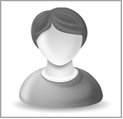 Full name:Position:Affiliation (department, organization, & country):Biography (word count should not exceed 50 words):Contact informationAffiliation addresscontact/mobile numberemail addressPresentation Category: (Oral presentation/ Poster presentation/Workshop presentation):Name for the Certificate:(FULL PAPER TEMPLATE)Manuscripts can be research-based, experience-based, a review of books, a conceptual paper, a meta-analysis of past articles, and a review of conference papers.Manuscripts contributed shall adhere strictly to the following guidelines:Name of author, co-authors (if any), affiliation, contact numbers, email address and title of the article shall appear on the cover page. The full manuscript consists of title of the article, body text, tables, figures and references only. The manuscript format is appended.All manuscripts shall be original and not under consideration for any publication elsewhere.Manuscript shall be written in English only, Microsoft Word, Times New Roman font size 12, double spacing, A4 size paper, and have a 1” margin all round.Manuscript shall contain an Abstract between 150 to 250 words.Manuscript together with its references shall be between 10 to 15 pages.Manuscript shall conform to the American Psychological Association (APA) 7th Edition styles of writing and formatting. Each manuscript will be double-blind reviewed by two reviewers and the decision conveyed to the authors the soonest possible.TITLE OF ORAL PRESENTATION (12 – 15 WORDS)First name Last Name1, First name Last Name 1* and First name Last Name 2 1Department, Faculty, University, Country2Department, Institute, Country*author@gmail.com (*Corresponding author’s email only)ABSTRACTAn abstract is a single paragraph, without subheadings, indentation or references. It should be an explicit summary of your presentation that states the problem, the objectives, the methods used, and the major results and conclusions. It should be single-spaced in 11-point Times New Roman. Do not include bullets/lists or references in the abstract. Use a zero before decimal points such as “0.75,” not “.75.” The first part of your abstract should state the problem or issue you set out to solve and explain your rationale for pursuing the research. The purpose of your study is to solve this problem and/or add to your discipline’s understanding of the issue. Your abstract should also describe the research methods. Next, your abstract should indicates the results or outcomes of the work you have done so far. Finally, your abstract should close with a statement of the project’s implications and contributions to its field. The content of the abstract will be the basis for acceptance of paper presentation at the International Conference on Inclusive Education 2024. The abstracts will be blind-reviewed and authors will be informed about acceptance for presentation via email. Be sure to adhere to the word limitation for the abstract (150-250 words). The abstract should be submitted in the format of MS Word (.doc or .docx) document. Keywords should be given leaving one-line space below this text.Keywords: single, paragraph, summarizes, words indentation (maximum 3 words)IntroductionLiterature ReviewMethodologyResearch DesignSampleSampling MethodInstrument of the StudyValidity and Reliability of InstrumentProcedure of the StudyData AnalysisFindingsDiscussionConclusion